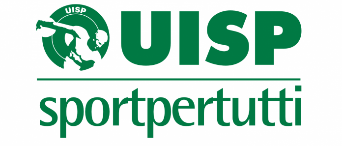 PROGRAMMA CORSO UDBDATE/ORARI/SEDEDOCENTEChe cos’è l’UISP: la storia, la mission, gli scopi e le finalità1 ORAMartedì 10 dicembre 2019 18 – 19Sala Bruno Loschi, Via IV novembre 40, ModenaGiorgio Baroni, presidente Uisp ModenaCom’è organizzata l’UISP: percorsi partecipativi e democratici, settori, le attività e la regolamentazione delle stesse.1 ORAMartedì 10 dicembre 201919 – 20Sala Bruno Loschi, Via IV novembre 40, ModenaGiorgio Baroni, presidente Uisp ModenaIl sistema sportivo italiano, il Terzo Settore, cenni giuridici, amministrativo-fiscali e lavoristici.2,5 OREMartedì 10 dicembre 201920 – 22,30Sala Bruno Loschi, Via IV novembre 40, ModenaMichele Marzullo, responsabile consulenze Comitato di ModenaTutela della salute ed elementi di primo soccorso in ambito sportivo2 OREGiovedì 12 dicembre 201918 – 20	Sala Bruno Loschi, Via IV novembre 40, ModenaUn medico dello staffAddetti al primo soccorsoApprofondimenti progetti d’inclusione sociale Policy minori2 OREGiovedì 12 dicembre 201920 – 22Sala Bruno Loschi, Via IV novembre 40, ModenaAndrea Abate, dirigente Uisp ModenaLe politiche UISP: ambientali, di genere e diritti, educative, internazionali, cooperazione e interculturalità, per il terzo settore, impiantistica e beni comuni, salute e inclusione.2,5 ORESabato 14 dicembre 20199 – 11,30Sala Bruno Loschi, Via IV novembre 40, ModenaPaolo Belluzzi, referente SDA Comitato Emilia RomagnaStrumenti della comunicazione UISP: Regolamento di Comunicazione e Identità Visiva1 ORASabato 14 dicembre 201911,30 – 12,30Sala Bruno Loschi, Via IV novembre 40, ModenaFabia Giordano, responsabile Area Benessere Uisp